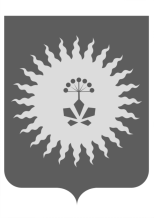 АДМИНИСТРАЦИЯАНУЧИНСКОГО МУНИЦИПАЛЬНОГО ОКРУГА ПРИМОРСКОГО КРАЯ            П О С Т А Н О В Л Е Н И Е            14.05.2021г.                    с.Анучино                             № 394О внесении изменений в  муниципальную программу «Комплексные меры по противодействию экстремизму, терроризму, правонарушениям и наркомании в Анучинском муниципальном округе на 2020-2024 годы», утвержденную постановлением администрации Анучинского муниципального района от 30.09.2019 г №555ПОСТАНОВЛЯЕТ:В  Паспорт муниципальной программы  «Комплексные меры по противодействию экстремизму, терроризму, правонарушениям и наркомании в Анучинском муниципальном округе на 2020-2024 годы», утвержденную постановлением администрации Анучинского муниципального района от 30.09.2019 г №555 (далее Программа) внести следующие изменения:В Раздел «Реквизиты нормативно правовых актов, которыми утверждены государственные программы Российской Федерации, Приморского края» добавить  « Указ Президента Российской Федерации от 23 ноября 2020 г. №733 «Об утверждении Стратегия государственной атинаркотической политики Российской Федерации на период до 2030 года»;Раздел «Индикаторы (показатели) муниципальной программы» читать в новой редакцииРаздел «Ожидаемые результаты реализации муниципальной программы» читать в новой редакцииРаздел 2. «Приоритеты муниципальной политики Анучинского муниципального округа в сфере реализации Программы, цели и задачи» абзац 6 читать в новой редакции: «Стратегией государственной антинаркотической политики Российской Федерации до 2030 года, утвержденной Указом Президента Российской Федерации от 23 ноября 2020 г.  №733, определено, что генеральной целью государственной антинаркотической политики является существенное сокращение незаконного распространения и немедицинского потребления наркотиков, масштабов негативных последствий их незаконного оборота для жизни и здоровья граждан, государственной и общественной безопасности.В Раздел 3. «Система целевых индикаторов в ожидаемый социально-экономический эффект от реализации Программы» внести следующие изменения:В Паспорт подпрограммы «Профилактика наркомании, незаконного потребления наркотических средств и психотропных веществ в Анучинском  муниципальном округе» внести следующие изменения: Раздел «Показатели муниципальной программы, характеризующие цели и задачи подпрограммы» читать в новой редакции:Раздел «Система целевых индикаторов» читать в новой редакции:5..  Общему отделу администрации Анучинского муниципального округа Приморского края (Бурдейной) разместить настоящее постановление на официальном сайте администрации Анучинского муниципального округа Приморского края в информационно-телекоммуникационной сети Интернет.Глава Анучинского муниципального округа                                                              С.А.ПонуровскийВ соответствии со статьей 179 Бюджетного кодекса Российской Федерации, во исполнение постановления администрации Анучинского муниципального района от 23.11.2018 № 552 «Об утверждении  порядка принятия решений о разработке муниципальных программ, реализации и оценки эффективности в Анучинском муниципальном районе», Устава Анучинского муниципального округа Приморского края, администрация Анучинского муниципального округа Приморского краяИндикаторы (показатели) муниципальной программы- Количество зарегистрированных проявлений терроризма и экстремизма на территории Анучинского округа от общего количества правонарушений; - Количество проведенных мероприятий по профилактике терроризма и экстремизма;- Количество публикаций и иных материалов по вопросам терроризма и экстремизма, межнациональных и межконфессиональных отношений, размещенных в средствах массовой информации;-  Количество проведенных мероприятий по профилактике правонарушений;- Количество публикаций и иных материалов по вопросам правонарушения, размещенных в средствах массовой информации;-  Количество проведенных мероприятий по профилактике наркомании;- Количество публикаций и иных материалов по вопросам наркомании, размещенных в средствах массовой информации; - Количество человек с диагнозом «синдром зависимости от наркотических веществ (наркомания)»;- Количество случаев по криминогенности (преступление и правонарушение), связанное с незаконным оборотом наркотиковОжидаемые результаты реализации муниципальной программы -Увеличение к 2024 году  количества проведенных мероприятий по профилактике правонарушений, терроризма и экстремизма, наркомании до 10 ед;- Увеличение к 2024 году  количества публикаций и иных материалов по вопросам правонарушения, наркомании, терроризма и экстремизма, межнациональных и межконфессиональных отношений, размещенных в средствах массовой информации до 8 ед;-Увеличение к 2024 году  доли молодежи, вовлеченной в мероприятия по профилактике наркомании, токсикомании, алкоголизма, табакокурения от общего количества молодежи;- Сокращение количества преступлений и правонарушений, связанных с незаконным оборотом наркотиков до 23 ед.Наименование основного индикатораЕдиница измере-нияПлановое годовое значение показателей (индикаторов) подпрограммыПлановое годовое значение показателей (индикаторов) подпрограммыПлановое годовое значение показателей (индикаторов) подпрограммыПлановое годовое значение показателей (индикаторов) подпрограммыПлановое годовое значение показателей (индикаторов) подпрограммыНаименование основного индикатораЕдиница измере-ниягодгодгодгодгодНаименование основного индикатораЕдиница измере-ния2020 2021 2022 20232024Подпрограмма №3 «Профилактика наркомании, незаконного потребления наркотических средств и психотропных веществ в Анучинском  муниципальном округе».Подпрограмма №3 «Профилактика наркомании, незаконного потребления наркотических средств и психотропных веществ в Анучинском  муниципальном округе».Подпрограмма №3 «Профилактика наркомании, незаконного потребления наркотических средств и психотропных веществ в Анучинском  муниципальном округе».Подпрограмма №3 «Профилактика наркомании, незаконного потребления наркотических средств и психотропных веществ в Анучинском  муниципальном округе».Подпрограмма №3 «Профилактика наркомании, незаконного потребления наркотических средств и психотропных веществ в Анучинском  муниципальном округе».Подпрограмма №3 «Профилактика наркомании, незаконного потребления наркотических средств и психотропных веществ в Анучинском  муниципальном округе».Подпрограмма №3 «Профилактика наркомании, незаконного потребления наркотических средств и психотропных веществ в Анучинском  муниципальном округе».Количество проведенных мероприятий по профилактике наркомании;ед.678910Количество публикаций и иных материалов по вопросам наркомании, размещенных в средствах массовой информации; ед.45678Количество человек с диагнозом «синдром зависимости от наркотических веществ (наркомания)»чел11111Количество случаев по криминогенности (преступление и правонарушение), связанное с незаконным оборотом наркотиковед.2625242322Показатели муниципальной программы, характеризующие цели и задачи подпрограммы-Увеличение к 2024 году  количества проведенных мероприятий по профилактике наркомании до 10 ед;- Увеличение к 2024 году  количества публикаций и иных материалов по вопросам наркомании, размещенных в средствах массовой информации до 8 ед;- Сокращение количества преступлений и правонарушений, связанных с незаконным оборотом наркотиков до 23 ед.Наименование основного индикатораЕдиница измере-нияПлановое годовое значение показателей (индикаторов) подпрограммыПлановое годовое значение показателей (индикаторов) подпрограммыПлановое годовое значение показателей (индикаторов) подпрограммыПлановое годовое значение показателей (индикаторов) подпрограммыПлановое годовое значение показателей (индикаторов) подпрограммыНаименование основного индикатораЕдиница измере-ниягодгодгодгодгодНаименование основного индикатораЕдиница измере-ния2020 2021 2022 20232024Количество проведенных мероприятий по профилактике наркомании;ед.678910Количество публикаций и иных материалов по вопросам наркомании, размещенных в средствах массовой информации; ед.45678Количество человек с диагнозом «синдром зависимости от наркотических веществ (наркомания)»чел11111Количество случаев по криминогенности (преступление и правонарушение), связанное с незаконным оборотом наркотиков)ед.2625242322